5-ОПИ-2028.09.2023Практическая работа № 4 Изучение конструкций и принципа действия усилителейЦель работы:1. Изучить конструкции и принцип действия усилителейНеобходимое лабораторное оборудованиеУчебникиПлакатыПорядок выполнения работы:Изучить по учебнику А.М.Данилова «Автоматизация производства» стр.67-73Ответить кратко на вопросы:Для чего используют усилители в системах горной автоматики?На какие виды делятся усилители в зависимости от применяемой энергии?Назовите неэлектрические усилители, их особенности и примеры применения.Электрические усилители, применяемые в устройствах горной автоматики, принцип их действия, их особенности и примеры применения.	После выполнения отчет должен быть защищен студентомКонтрольные вопросыДля чего используют усилители в системах горной автоматики?Назовите неэлектрические усилители, их особенности и примеры применения.Электронные усилители, принцип их действия, их особенности и примеры применения.Магнитные усилители, принцип их действия, их особенности и примеры примененияСодержание отчетаОтчет должен содержать номер и наименование работы. Ответы на вопросы должны быть краткими и содержать основные сведения.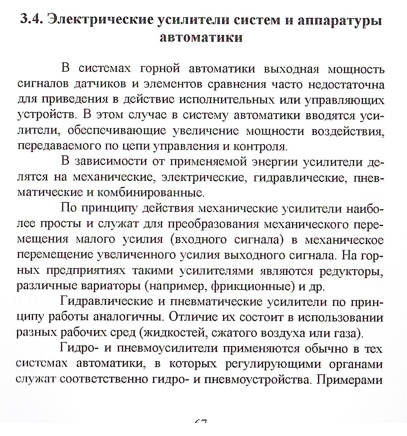 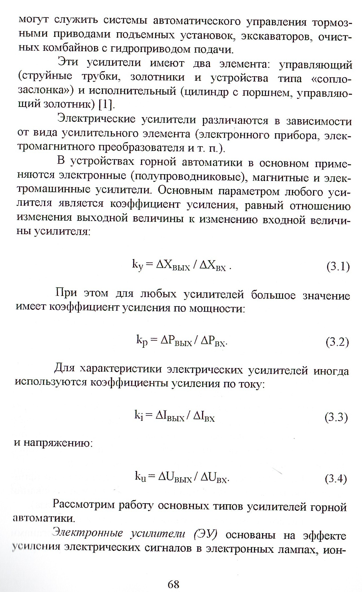 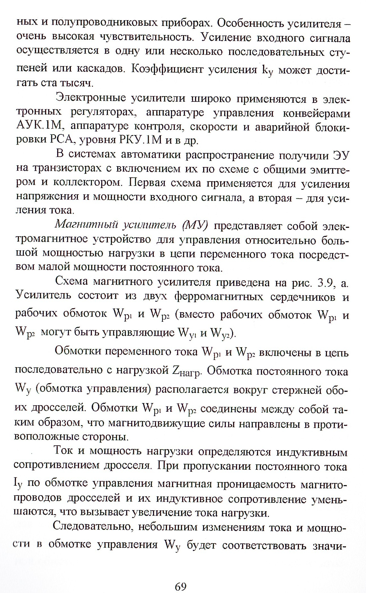 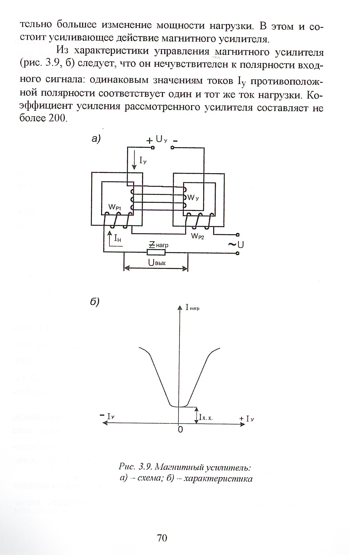 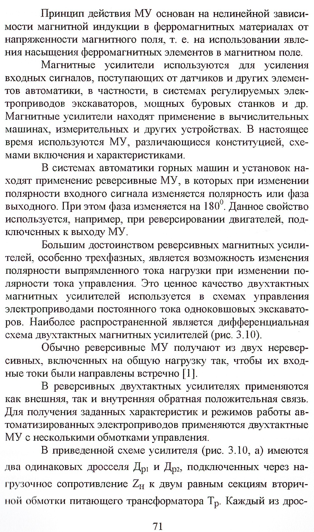 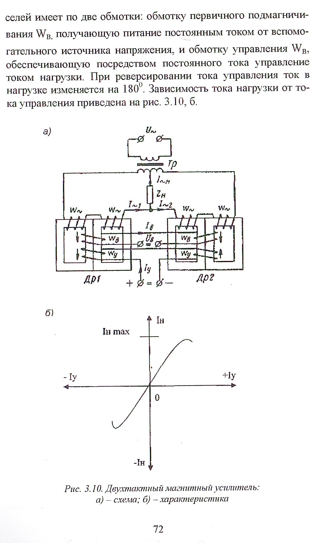 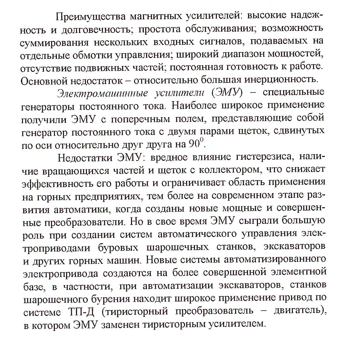 